Муниципальное бюджетное общеобразовательное учреждение«Средняя школа № 81»660050, г. Красноярск, пер. Маяковского,9 факс, тел.260-50-27, эл. адрес - schl81@mail.ruУтверждаю:_________________Директор МБОУ СШ № 81Рогова Н.А.Пр. №131/1 от 16.08.2019ПРОГРАММА ДЕЯТЕЛЬНОСТИ КРУЖКА"Театральный"ХУДОЖЕСТВЕННО-ЭСТЕТИЧЕСКОЕ НАПРАВЛЕНИЕСоставитель:педагог дополнительного образования,Чешева Олеся ЛюдвиковнаВозраст детей: 8-11 летСрок реализации: 1 годУровень: начальное общее образование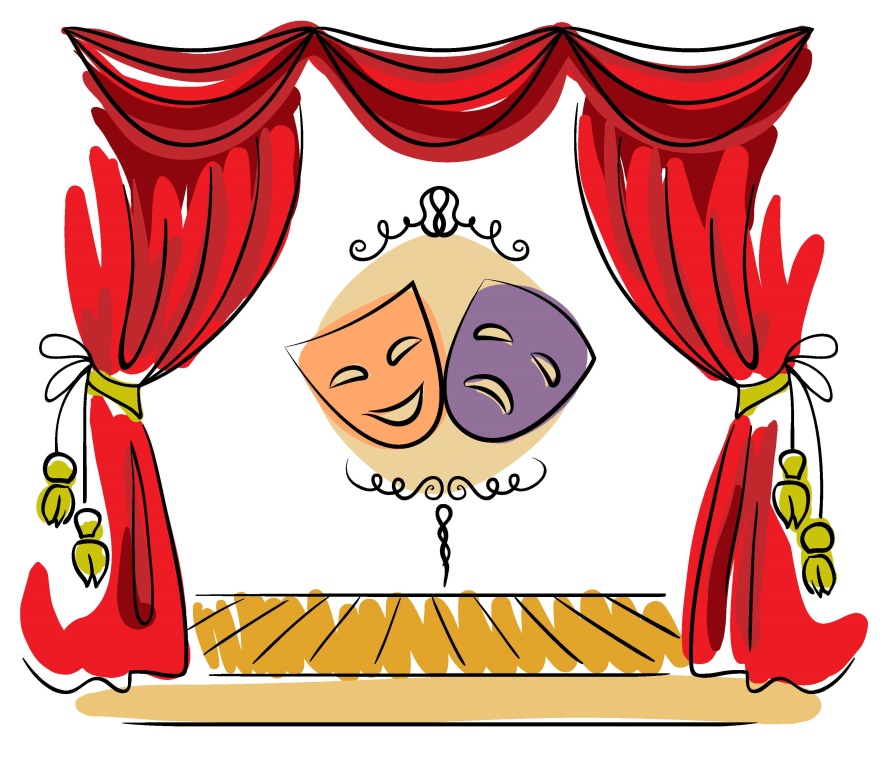 г. Красноярск2019-2020 учебный годПрограмма деятельности  кружка «Театральнй»Пояснительная записка.Цель: приобщение учащихся к театральному искусству, обогащение духовных потребностей ребенка, развитие его творческой активности.Задачи:пробудить эстетическое чувство и творческое начало; развить умение держаться на сцене и вызывать у зрителей живой эмоциональный отклик; содействовать развитию выразительности речи в процессе работы над техникой, интонацией;развить природные способности ребят: фантазию, воображение, внимание, контактность, память, умение работать в команде.Пояснительная   записка.Ведение театрального кружка  в общеобразовательной школе способно эффективно повлиять на воспитательно-образовательный процесс, т.к. происходит сплочение коллектива, расширяется культурный диапазон учеников и учителя, повышается культура поведения. Знакомство с позицией актера – творца накапливает их эмоциональный, интеллектуальный, нравственный, трудовой опыт и развивает его.Театральное творчество не только активизирует интерес школьника к искусству театра и искусству вообще, но и развивает фантазию, воображение, память, внимание и другие качества, воспитывает и улучшает психологическую атмосферу в коллективе. Занятия кружка учат учащихся общаться друг с другом, делиться мыслями, умениями, знаниями. Работа театрального кружка строится на основе развивающих методик и реализует принцип системно-деятельностного подхода к обучению. Новые знания преподносятся в виде проблемных ситуаций, требующих от детей и взрослого активных совместных поисков. Ход занятия характеризуется эмоциональной насыщенностью и стремлением достичь продуктивного результата через коллективное творчество. В основу заложен индивидуальный подход, уважение к личности ребенка, вера в его способности и возможности.  Программа предусматривает получение теоретических знаний и практических навыков. К проведению лекций о театре, его видах, сценографии наравне с преподавателем привлекаются сами учащиеся.  Работа кружка предполагает знакомство с основами актерского мастерства, просмотр телеспектаклей, постановки мини-спектаклей, литературных  вечеров. Занятия кружка способствуют раскрытию и активизации своеобразия, самобытности, самостоятельности каждого ребенка. При отработке сценического движения большое внимание уделяется пластике, выразительности движений.Форма контроля деятельности кружка – отчетный спектакль. Предполагаемым результатом работы кружка является овладение детьми азами актерского мастерства, развитие творческих способностей, воображения, умения владеть собой во время публичных выступлений.В результате реализации программы у обучающихся будут сформированы:Личностные УУД: потребность в сотрудничестве, доброжелательное отношение к сверстникам, бесконфликтное поведение, этические чувства, эстетические потребности, ценности и чувства на основе опыта слушания и заучивания произведений художественной литературы; проявление индивидуальных творческих способностей, осознание значимости занятий театральным искусством для личного развития.Регулятивные УУД: понимать и принимать учебную задачу, адекватно воспринимать предложения и оценку со стороны взрослых и сверстников, анализировать причины успеха/неуспеха.Познавательные УУД: понимать полученную информацию и применять её на практике при выполнении заданий, устанавливать аналогии.Коммуникативные УУД: включаться в диалог, в коллективное обсуждение, проявлять инициативу и активность, работать в группе, учитывать мнения партнѐров; предлагать помощь и сотрудничество; договариваться о распределении функций и ролей в совместной деятельности, формулировать собственное мнение и позицию, адекватно оценивать собственное поведение и поведение окружающих, выступать публично.Программа кружка предназначена для детей 8-11 лет. Занятия проводятся по подруппам: 1-я подгруппа – 8-9 лет, 2-я подгруппа – 10-11 лет. По 1 часу три раза в неделю. Итого за год 102 часа у каждой подруппы.Тематическое планирование занятий кружкаСписок литературы:Беспрозванный Л. Упражнения для души. — М., 1993. Буров А. Г. Учебно-воспитательная работа в самодеятельном театре. — М., 1985. Гиппиус С.В. Гимнастика чувств / С.В. Гиппиус. – СПб.: Речь, 2001. – 295 с.Генералова И. Интегративный предмет «Театр», или Воспитание, искусством. 1—3 класс: Методическое пособие для учителей начальной школы / Под ред. Л. В. Тарасова. — М., 1997. Сидорина И.К., Ганцевич С.М. От упражнения к спектаклю - М.: 2006. Козлянинов Г.И. Упражнения по дикции - М.: 2004.Селиванов В.Г. Дочь барона Мюнхгаузена и другие: Пьесы для школьного и самодеятельного театра. — / Под ред. Ильинова А. - МарТ, Ростов-на Дону, 2007.№ занятия   Наименование разделов и темКол-во часовДата проведения по плануДата проведения по плануДата фактического проведенияДата фактического проведенияВведение. Знакомство уастников. Инструктаж по ТБ, ППБ, ПДД.102.0902.09История возникновения и развития театрального искусства104.0904.09Артикуляционная гимнастика.106.0906.09Голос и речь человека.109.0909.09Скороговорки. Звуковой посыл. Этюд «На берегу реки»111.0911.09Законы зрительского восприятия. 113.0913.09Речь на сцене.116.0916.09Сценическое движение. Мизансцена.118.0918.09Ситуативно-массовая сценка «На остановке».120.0920.09Творческое взаимодействие с партнером. Упражнение «Зеркало». 123.0923.09Этюды на отработку выражения эмоций.125.0925.09Разыгрываем этюд «На вещевом рынке».127.0927.09Основы актерского мастерства. 130.0930.09Бессловесные элементы действия.102.1002.10Работа над дикцией.104.1004.10Литературная норма произношения. 107.1007.10Урок актерского мастерства на развитие памяти.109.1009.10Жесты, мимика, пластика движения. 111.1011.10Практическое занятие на развитие внимания.114.1014.10Репетиция по ролям «Посвящения в первоклассники»116.1016.10Творческое взаимодействие с партнером.118.1018.10Этюды: «Паром», «Собака», «Реакция зала»121.1021.10Беспредметный бытовой этюд. Репетиция123.1023.10Работа над созданием образа и костюмами125.1025.10Этюд на состояние ожидания в заданной ситуации.106.1106.11Выбираем сценарий на Новый год.108.1108.11Распределение ролей, чтение по ролям111.1111.11Работа над отдельными сценами.113.1113.11Работа над внутренним образом героев.115.1115.11Углубление в образ, характерные черты.118.1118.11Мизансцены в заданном образе.120.1120.11Диалоги, сцендвижение.122.1122.11Интонация, настроение, характер персонажа. 125.1125.11Деление пьесы на эпизоды. Черновой прогон.127.1127.11Репетиции отдельных сцен.129.1129.11Выразительность движений.102.1202.12Репетиции перехода сцен со сменой декораций.104.1204.12Обыгрывание элементов костюмов. 106.1206.12Репетиции отдельных сцен с музыкой.109.1209.12 Этюды на снятие напряжения.111.1211.12Репетиции отдельных сцен с музыкой и сменной декораций113.1213.12Работа над выразительностью речи.116.1216.12Работа над деталями. Вход, уход. Смена сцен.118.1218.12Прогон без остановок.120.1220.12Работа над отдельными эпизодами. 123.1223.12Генеральная репетиция. 125.1225.12Отчётный спектакль «Новогодние чудеса»127.1227.1248-49.Посещение драматического театра213.0113.0150.Чтение произведений В.Драгунского.115.0115.0151.Этюды на заданные темы.117.0117.0152.Игра «Хорошее\плохое настроение»120.0120.0153.Выбор пьесы, чтение по ролям.122.0122.0154.Артикуляционная гимнастика. Сцендвижение.124.0124.0155.Работа над подлинностью поведения в сценических условиях.  127.0127.0156.Работа над отдельными эпизодами.129.0129.0157.Создание декораций и костюмов. Эскизы. 131.0131.0158.Музыкальное оформление пьесы.  103.2003.2059.Проработка мизансцен105.0205.0260.Репетиции отдельных эпизодов в разных составах с деталями декораций и реквизита107.0207.0261.Назначение ответственных за смену декораций и реквизит.  110.0210.0262.Работа над пластикой.112.0212.0263.Характер персонажей пьесы.  114.0214.0264.Мини-зарисовка «Женский день»117.0217.0265.Репетиция пьесы.  119.0219.0266.Репетиция с декорациями и музыкой.121.0221.0267.Работа над образом. Создание декораций и костюмов.  124.0224.0268.Репетиции отдельных картин с музыкальным оформлением. 126.0226.0269.Черновой прогон.128.0228.0270.Работа над отдельными эпизодами в форме этюдов.102.0302.0371.Генеральная репетиция.104.0304.0372.Этюды на снятие напряжения.106.0306.0373.Работа над выразительностью речи. Прогулка в парк.111.0311.0374.Этюды «Картина»113.0313.0375.Этюды на сцендвижение. 116.0316.0376.Чтение произведений В.Крапивина. 118.0318.0377-78.Посещение театра юного зрителя220.0320.0379.Этюды «Жизнь в предлагаемых обстоятельствах»130.0330.0380.Выбор пьесы на 9 мая.  Распределение ролей.101.0401.0481.Чтение по ролям. Работа над образом. 103.0403.0482.Работа над отдельными эпизодами.103.0403.0483.Уточнение обстоятельств и мотивов поведения отдельных персонажей.  Экскурсия-наблюдение.108.0408.0484.Работа над подлинностью поведения в сценических условиях.  110.0410.0485.Репетиция всей пьесы с деталями декораций и реквизита.113.0413.0486.Репетиция отдельных мизансцен. 115.0415.0487-88.Посещение театра.217.0417.0489.Репетиция с музыкой и декорациями.120.0420.0490.Черновой прогон.122.0422.0491.Репетиция с музыкой и декорациями.124.0424.0492.Работа над деталями.127.0427.0493.Генеральная репетиция.129.0429.0494.Спектакль.104.0504.0595.Этюды-пантомимы106.0506.0596.Чтение басен И.Крылова. Этюды111.0511.0597.Этюды «Зеркало», «Люблю\ненавижу»113.0513.0598-99.Посещение театра. Прогулка, обсуждение спектакля215.0515.05100.Выбор заданий на «Капустник»118.0518.05101.Этюды на произвольные темы120.0520.05102.Творческий «Капустник»122.0522.05Итого	102 часа (в каждой подгруппе)	102 часа (в каждой подгруппе)	102 часа (в каждой подгруппе)	102 часа (в каждой подгруппе)	102 часа (в каждой подгруппе)	102 часа (в каждой подгруппе)